Mechanical Power Transmission Systems  Course No. 13302	Credit: 0.5Pathways and CIP Codes: Aviation Maintenance (47.0608) - Airframe Strand; Energy (17.2071); Manufacturing (48.0000) - Maintenance StrandCourse Description: Technical Level: A technical level course designed to provide students with knowledge and skills needed to adjust, maintain, and repair parts of machinery and equipment. Includes preventive maintenance, flexible drives, couplings, alignment, bearings/shafts/seals, gears, and cams. (SCED: Equipment Maintenance and Repair courses prepare students to adjust, maintain, replace, and repair parts of machinery and to repair tools, equipment, and machines. The courses may have a general emphasis or may focus on a specific type of machinery or equipment related to a particular industry. Depending upon the intent, course topics may include electric, hydraulic, pneumatic, or mechanic systems; programmable logic and motor control devices, valves, and gates; or supplemental equipment such as fans, hoses, and pipes.)Directions: The following competencies are required for full approval of this course. Check the appropriate number to indicate the level of competency reached for learner evaluation.RATING SCALE:4.	Exemplary Achievement: Student possesses outstanding knowledge, skills or professional attitude.3.	Proficient Achievement: Student demonstrates good knowledge, skills or professional attitude. Requires limited supervision.2.	Limited Achievement: Student demonstrates fragmented knowledge, skills or professional attitude. Requires close supervision.1.	Inadequate Achievement: Student lacks knowledge, skills or professional attitude.0.	No Instruction/Training: Student has not received instruction or training in this area.Benchmark 1: CompetenciesBenchmark 2: CompetenciesBenchmark 3: CompetenciesBenchmark 4:	 CompetenciesBenchmark 5:	 CompetenciesI certify that the student has received training in the areas indicated.Instructor Signature: 	For more information, contact:CTE Pathways Help Desk(785) 296-4908pathwayshelpdesk@ksde.org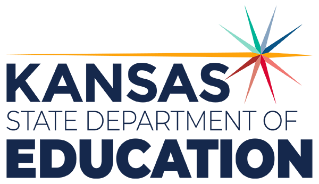 900 S.W. Jackson Street, Suite 102Topeka, Kansas 66612-1212https://www.ksde.orgThe Kansas State Department of Education does not discriminate on the basis of race, color, national origin, sex, disability or age in its programs and activities and provides equal access to any group officially affiliated with the Boy Scouts of America and other designated youth groups. The following person has been designated to handle inquiries regarding the nondiscrimination policies:	KSDE General Counsel, Office of General Counsel, KSDE, Landon State Office Building, 900 S.W. Jackson, Suite 102, Topeka, KS 66612, (785) 296-3201. Student name: Graduation Date:#DESCRIPTIONRATING1.1Demonstrate proper safe practices when doing general preventative maintenance.1.2Collect and interpret oil samples.1.3Perform equipment checks.1.4Identify various types and styles of predictive and preventative maintenance components, principles, and practices used in Industrial applications.#DESCRIPTIONRATING2.1Describe safety precautions for performing maintenance of flexible drives and chain systems.2.2Describe characteristics of flexible drive systems.2.3Identify different types of industrial belts.2.4Identify common types and styles of chain drive systems.#DESCRIPTIONRATING3.1Demonstrate safe practices when working with couplings.3.2Name types and functions of couplings used in mechanical systems.3.3Align various types of couplings using a straight edge and feeler gauge.#DESCRIPTIONRATING4.1Demonstrate proper safe practices when working with shafts.4.2Identify different types of industrial bearings.4.3Identify different types of industrial seals and their functions.#DESCRIPTIONRATING5.1Describe proper safety precautions for performing maintenance on mechanical systems.5.2Describe purpose and function of gears and gear drives.5.3Explain the functions of seals and breathers.5.4Describe the purpose and types of lubrication essential for gear life.5.5Describe the basic types of industrial cams.